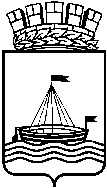 Муниципальное автономное дошкольное образовательное учреждение  детский сад №65 города Тюмени«Космический отряд илиновые приключения Луни»( в рамках городского открытого семинара «Навстречу друг другу» с показом образовательной деятельности )Подготовили и провели:Кутний Елена Александровна, воспитатель высшей категории,Усольцева Надежда Леонидовна, воспитатель первой категорииг. Тюмень 2021 «Космический отряд или новые приключения Луни»Дата проведения: апрель, 2021Место проведения: МА ДОУ детский сад № 65, корпус 2Участники: воспитанники старшей группы «Умники»Цель: создать условия для расширения  и углубления  представлений  детей о космосеЗадачи:Образовательные:Формировать понятие “космос”.Закрепить навыки порядкового счета в пределах 10, обратного счета в пределах 10.Закрепить знания детей о планетах;Обогащать речевой словарь словами по теме;Развивающие:Развивать смекалку, зрительную память, воображение, внимание.Способствовать формированию мыслительных операций, развитию речи, умению аргументировать свои высказывания.Развивать мелкую и общую моторику;Учить отвечать на поставленные вопросы.Воспитательные: Воспитывать уважение к трудной и опасной профессии космонавта;    Воспитывать  дружеские взаимоотношения между детьми, оказывать  посильную помощь друг другу.Воспитывать интерес к математике.Воспитывать самостоятельность в работе.Ход ОДЗвучит космическая музыка.В: Дети, послушайте музыкальную композицию и попробуйте представить в какое далекое путешествие приглашает вас эта музыка. Какая музыка? Дети: Музыка загадочная, таинственная, необычнаяВ: Согласна, музыка фантастическая, как и космос!- Ребятки, мы сегодня собрались здесь не случайно. Кто знает, какой сегодня день недели? (среда)- Сегодня удивительный день, так как в этот день был совершен первый полет в космос.Вопросы: Кто был первым космонавтом?Вокруг какой планеты облетел Ю.Гагарин?Когда отмечают День Космонавтики?Какая по счету наша планета от Солнца?Какие животные побывали в космосе?Назовите спутник Земли?Как называется одежда космонавтов? ....- Ребята, я вам предлагаю отправиться в космическое путешествие и своими глазами увидеть этот необычайный, фантастический мир.Слышатся посторонние звуки, шуршание.В: Что это за звуки ? Кто здесь?Л: Это я- Луня. Я путешествовала в просторах космоса, но сбилась с курса и у меня сломался звездолет. И вот я здесь. Мне страшно, я хочу обратно домой.В: А где твой дом?Л: Мой дом- это Луна.В: Ребятки, что же делать?Дети: Нужно помочь Луне добраться до дома.В: Здорово! Предлагаю отправиться в космическое путешествие и помочь найти дом Луне.В: Проблема, а на чем мы отправимся в космос? (ракета)Л: Ракета! У меня есть целых четыре ракеты!В: Луня, но тогда почему ты сама на них не улетела?Л: Я сбилась с курса, а ракеты, к сожалению, требуют ремонта. На каждой ракете пробоины. Если мы их починим, то смело сможем отправиться в космическое путешествие.В: Ребята, как вы считаете, мы справится с такой сложной задачей? (да)- У нас есть необходимые детали, чтобы устранить неполадки в корпусе ракеты. Нужно найти подходящую по цвету и форме деталь и закрыть пробоину. (дети выполняют задание)- Молодцы, ребята, ракеты готовы к полету.Ждут нас быстрые ракетыДля прогулок по планетамНа какую захотимНа такую полетим!Л: Подождите, подождите, а как же вы полетите в космос, там нет воздуха и очень холодно!В: Правда, ребята, мы как будущие космонавты должны быть в специальной одежде, какой? ( скафандры). Но у нас их нет, что же делать?Л: Не переживайте, скафандры есть. (Дети надевают скафандры)В: Мы скафандры надеваемЧтобы в космос полететь Много нового узнаемНужно только захотеть!- Встаньте, пожалуйста в шеренгу! Давайте посчитаем сколько космонавтов отправляется в полет (прямой счет- 1,2,3,4,5,…..)В: Экипаж, занимаем свободные места в ракетах. Предлагаю определить, кто в какой ракете отправится в космическое путешествие. (На подносе лежат геометрические фигуры под цвет ракет) Возьмите себе любую геометрическую фигуру, теперь распределитесь на группы по форме и цвету. Подходите к своим ракетам.Наш экипаж к полету готовВнимание! Внимание!Отправляемся в полет!- Занимайте места в ракете. Приготовились к старту. Пошел обратный отсчет(10,9,8,7,…) Полетели!Звучит космическая музыкаВ: Ребятки, у нас впереди пояс астероидов. Чтобы не столкнуться с ними, нужно следовать по схеме. Экипажи, выходим в открытый космос. Но, внимание, там космическая невесомость, нет притяжения, нет воздуха. Чтобы никого не потерять мы будем двигаться к столам по цепочке, взявшись за руки. Ни в коем случае не отпускайте руки, не оставляйте друг друга в опасности. (дети за воспитателем выходят по цепочке из ракеты и двигаются к столам). -Экипажи, пройдите к планшетам, возьмите фломастеры, будьте внимательны! ( воспитатель читает путь движения «графический диктант»)В: Молодцы! Астероиды обошли! Мы с вами в космосе, и сейчас у нас состояние невесомости. Предлагаю вам испытать это состояние на себе. Встаньте в круг и попробуйте полетать: медленно, плавно, красиво под музыку.- Ребята, а вы знаете сколько лишнего и ненужного находится в космосе – это и отработанные спутники, и обломки комет, звезд, астероиды… Может быть нам попробовать навести порядок, как вы думаете? (да). Тогда плавненько присаживайтесь и будьте внимательны! (Дети играют в игру «Что лишнее?»)В: Молодцы, ребята, справились со сложной задачей! Интересно, а где же мы находимся? Предлагаю нам всем это узнать. Нужно собрать картинку из разрезанных частей. Игра «Собери пазл»- Что же у нас получилось, где мы? (Солнечная система)- Мы находимся в нашей Солнечной системе, а где же наша планета? (дети показывают)Л: А вот и мой дом- Луна!!!Отвезите меня, пожалуйста домой!В: Конечно, Луня, мы поможем тебе вернуться домой! Экипажи, займите свои места в ракетах! Отправляемся ! (под космическую музыку)Л: А вот и мой дом!!!В: Ребята, выходим на поверхность Луны. Луня, у тебя прекрасный дом, необычный. Вся поверхность Луны покрыта кратерами.Л: А вам интересно узнать, как они образовались? Тогда  проведем небольшой эксперимент. Становитесь в кружочек! (опыт с мукой и камнями)-Представьте, что это поверхность Луны (мука), а это метеориты (камни). Метеорит летит в космосе с огромной скоростью и ударяется о поверхность планеты. (Воспитатель бросает камень в муку) Посмотрите, что образовалось на поверхности планеты- углубление, ямы, кратеры. Метеорит тяжелый, а поверхность планеты мягкая, покрытая толстым слоем пыли, поэтому образовался кратер. А сейчас попробуйте сами, бросьте камни. Что получилось?Л: Понравилось вам у меня на Луне? (да)Спасибо, ребята, вам за помощь, вы настоящие друзья!В: Луня, чтобы ты нас не забывала и прилетала к нам на нашу замечательную, красивую планету  Земля, мы с ребятами в подарок тебе смастерим летательные аппараты.Л: Здорово! Спасибо, ребята!В: Ребята, пройдите к столам. (Дети выполняют творческую работу- космический аппарат). Нам понадобятся диски, фольга, клей, пластилин, пайеткиЛ: Спасибо за подарки!В: Луня, а нам пора возвращаться на Землю! До свидания! До встречи! Ребята, занимаем места в ракетах, отправляемся домой! ( под музыку)-Приземляемся! Выходим из ракет. Присаживайтесь в кружочек. В гостях хорошо, а дома лучше! Вам понравилось наше космическое путешествие? Что вам больше всего запомнилось? Молодцы, спасибо. 